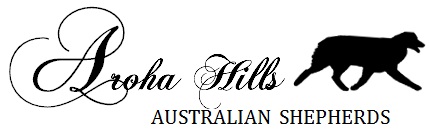 www.arohahillsaussies.com		melaniparkin@gmail.com Cell: 0761042726 or 0732784585		Puppy Application Form Thank you for taking the time to read through and complete this application form. The idea is not to find out your whole life history or to try and trip you up by your answers, but to ensure that the right puppy goes to the right home. (High drive should ideally go to an extremely active home). Ensuring that my pups do go to the right home is an extremely important aspect of homing puppies as I want what is best for them and in turn, what is best for their new owners.  An unhappy dog resorts to unacceptable “dog” behavior and thus spends it’s life getting into trouble and thus unhappy owners.  I naturally want to avoid this at all costs as I am sure you do as well.  For your sake as well as my puppies, if you do not feel that you can provide what this awesomely, intelligent, active dedicated and devoted puppy/dog needs to lead a happy fun filled and stimulated life, then this is probably not the breed for you. If you are able to provide all the stimulation, interaction, attention and care that this puppy/dog do will need, then you will have an utterly devoted, happy, animated and loyal and true companion for life. It will be a bond like you have never experienced before and is a bond to be cherished.  I will also only be able to determine this with your assistance and by your response to this questionnaire. Should you have any questions about Aussies in general or me, I will be more than happy to answer to the best of my ability. I reiterate Aussies are a highly intelligent, active breed. They can become destructive when bored. They are devoted, “VELCRO” dogs (meaning they would rather spend all day by your side than do anything else) – if you cannot provide this for a pup, please consider getting another breed.  Other pertinent questions/ informationAll puppies sold by myself will be KUSA registered with Aroha Hills as their prefix. All puppies will be sold with a signed  “sales agreement”, which is a KUSA requirement for accredited breeders. Should there be a puppy from Aroha Hills that is suitable, this sales agreement will be sent through to you to be read through and sign. All puppies will have breed restrictions in place. Please be sure that you understand what the breed restrictions are about and what will be required in order to have restrictions lifted at a later date should you wish to have them lifted and should your puppy be fit for breeding at a later stage.LastlyDo you have a color preference?	___________________________Gender preference?	______________________________________Thank you for taking the time to complete this application form and here’s to a lasting bond with a future 4 legged friend.  Date of applicationNameAgeOccupationPhysical AddressEmailContact detailsCellWould you object to a visit from the breeder to (or a member of the Australian Shepherd Club closest to you) prior to you purchasing a puppyWhy an Aussie?Have you ever bred dogs before? If yes, what breed and for what reason?How many people live in your home? What are their ages/relation to you?Are you planning on having children in the near futureDo all members of the family want to get a puppy? Is the puppy going to be a surprise for anyone?Are you familiar with the Australian Shepherd BreedIs this your first puppyIf not what breeds do you have at present and what are their age/s?How well do your other dog/s get along with each other and with other dogsHave your other dogs been neutered or spayed?Have you ever given a dog away, rehomed a dog or taken it to the shelter?What will happen to your dog if your family circumstances change (e.g new job/baby). Will you agree to notify me if any need to rehome an Aroha Hills Aussie and/or bring the dog to me?Is this Aussie for you or another family member? (How old?)Do you have children or are there children who visit frequently and have they been around dogs and know how to treat themWhat are your future plans your Aussie puppy?(Companion, Agility, Obedience??)Have you attended puppy school or any other form of dog training before?How do you and the family spend your “free“ time?You may well have to sacrifice some of your “free” time to train and exercise your dog/puppy. Are you prepared for this?When you go on holiday, do you ever take your dog/s along?If not what happens to them while you are away?Where will you new puppy sleep now and as an adult?Will this be an indoor or outdoor dog?Do you live in a house/townhouse/apartment?Do you have a swimming pool? If yes, is it enclosed/fenced off?Do you have an enclosed yard and how high and with what material?Is there someone at home during the dayIf not what sort of shelter or cover is there for the puppy while you are awayAussies are extremely devoted companions and will want to be with you at all times. Are you prepared to have a constant shadowDo you have elderly or infirm people living in the houseIf so how will they cope with a lively active puppy/dogWhat dog food do you plan on feeding your puppy